Сто дорог, одна твоя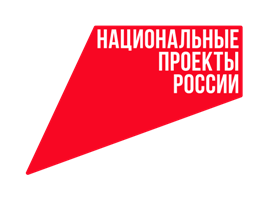 Именно так назвалась конкурсно-игровая программа, которая состоялась 20 июня в детской модельной библиотеке им. И. Александрова.Участниками мероприятия стали ребята из школьных лагерей.
В ходе   программы дети совершили путешествие в будущее, попробовали себя  в разных видах деятельности, узнали много интересного о «забытых» профессиях, о современных редких профессиях, решали различные профессиональные задачи, отгадывали загадки и ребусы.
- Детская модельная библиотека  открылась  в 2020 году   благодаря реализации национального проекта «Культура», - рассказывает начальник отдела культуры и социальной политики администрации города Мценска Марина Чурсина. - Библиотека стала площадкой интеллектуального развития и просвещения, пространством по продвижению детского и юношеского чтения. В учреждении обновленный книжный фонд, эргономично организованное пространство, новая яркая мебель, современная компьютерная техника и  программное обеспечение. Ежедневно Модельная детская библиотека  продолжает  свою творческую деятельность.  
Напомним, что библиотека полностью переоснащена. На модернизацию детской библиотеки им. И.В. Александрова было выделено 5 млн руб.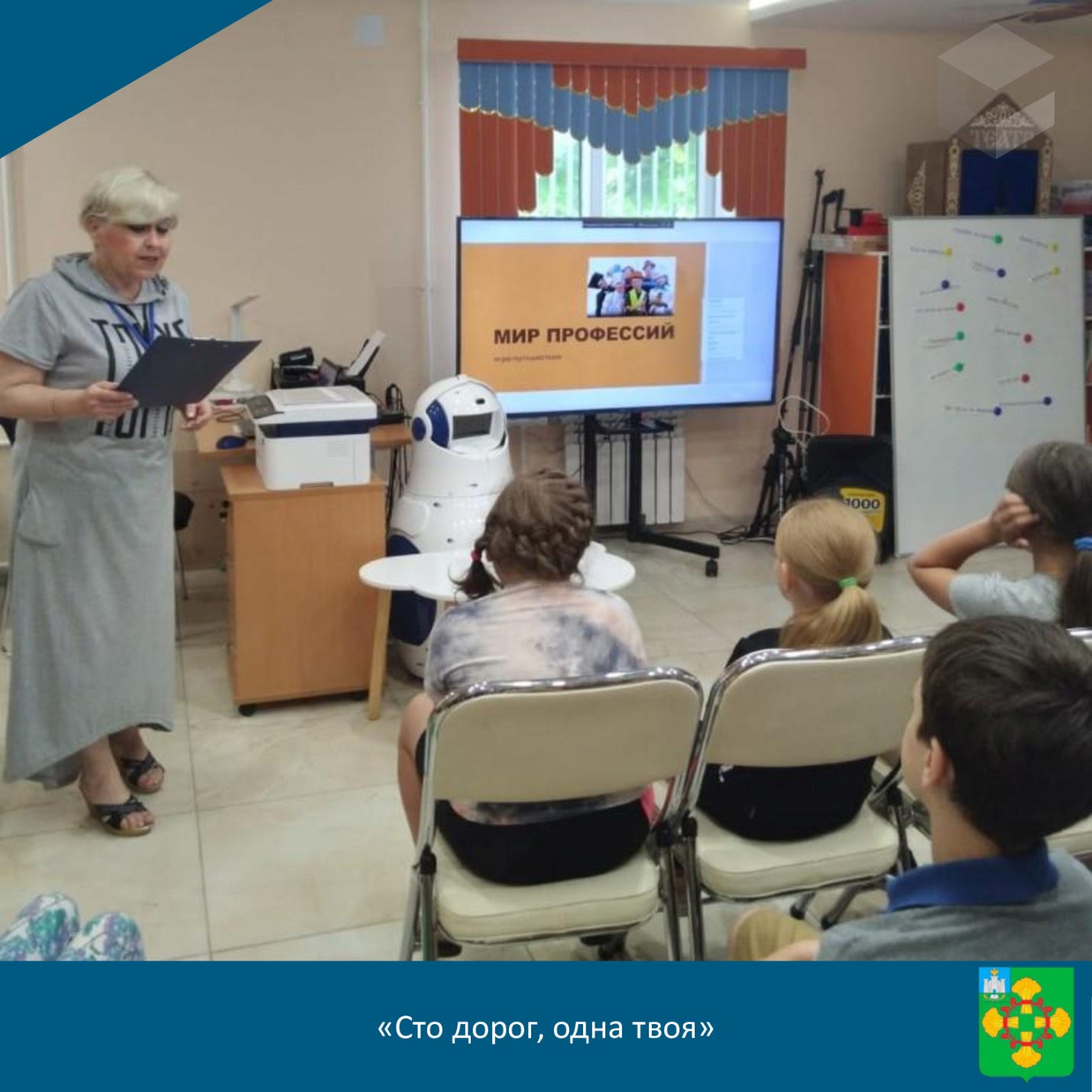 